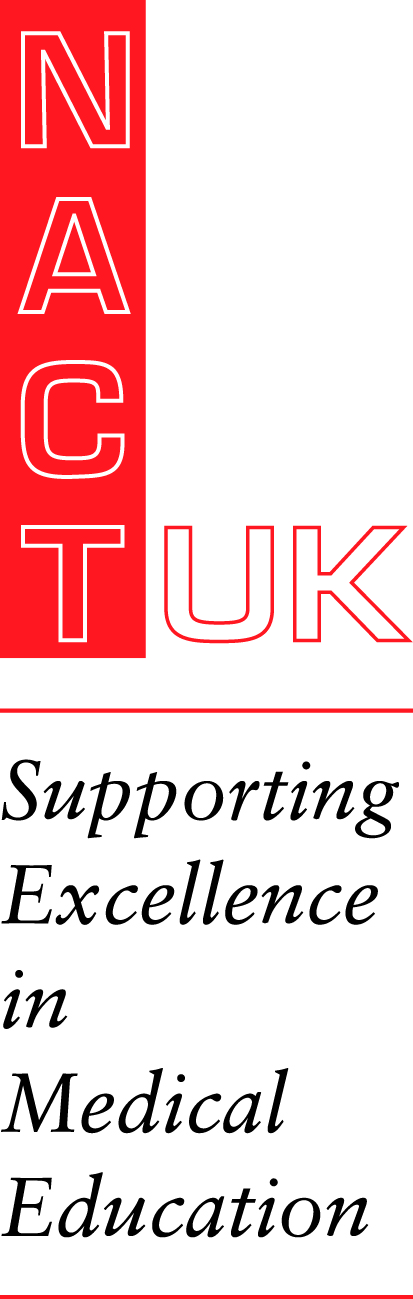 PROGRAMME The future of medical education: educational leadership through times of transitionFor trainees considering a future in educational leadership Objectives:to increase knowledge of educational leadership roles, structures and future direction of travelto be inspired by role modelsto learn about a topic that supports personal well-being and impact on the way doctors work and trainto present their own work to like-minded peersto meet and network with trainees and trainers with similar intereststo learn about a key topical area of interest for all09.00		Registration and Coffee09.35		Welcome & Overview of the day	 Dr Shirley Remington/Dr Marwan BukhariTHE FUTURE OF EDUCATION09.45	Fatigue, Dr Emma Plunkett, RCoA TBC10.05	Using Social Media, Dr Jonny Guckian 10.25	 10.45	Q & As11.00		COFFEE and Poster Viewing11.25		Diversity. Dr Nazir Lone, Public Health Scotland12.05		Title TBC, Professor Geeta Menon, PG Dean, South London12.45		Q & As13.00		LUNCH and Poster judging13.45		14.00	 14.15	 14.30		Q & As  14.45	TEA15.10		Rota Management, Dr Mark Johnson, Bucks Healthcare15.40		Q and As16.00 		CLOSE